Приложение № 1 к постановлению Администрациигородского округа город СалаватРеспублика Башкортостанот «___»______2018 №________Пояснительная записка к проекту межевания территории кадастрового квартала 02:59:070138 для комплексных кадастровых работ городского округа город Салават Республики БашкортостанОбщая частьПроект межевания территории кадастрового квартала 02:59:070138 для комплексных кадастровых работ городского округа город Салават Республики Башкортостан разработан в соответствии с муниципальным контрактом.Проект межевания разработан в целях установления границ земельных участков, на которых расположены здания, в том числе многоквартирные жилые дома, сооружения, за исключением сооружений, являющихся линейными объектами, установления границ земельных участков общего пользования, занятых площадями, улицами, проездами, набережными, скверами, бульварами, водными объектами, пляжами и другими объектами, а также установления координат углов объектов капитального строительства.Проект межевания выполнен в местной системе координат МСК-02 зона 1.Анализ существующего землепользованияТерритория проектирования расположена в границах кадастрового квартала 02:59:070138. С северной стороны территория ограничена ул. Гагарина, с южной - ул. Советской, с западной – пер. Школьным, с восточной - ул. Чекмарева.Территория кадастрового квартала составляет 7,03 га.На территории располагаются зоны для застройки многоквартирными домами, зоны для объектов социального обеспечения, зона многофункциональной общественно-деловой застройки городского значения.Информация по существующим землепользователям представлена в таблице 2.1.Зоны с особыми условиями использованияВ границах территории проходят зоны санитарного разрыва от инженерных коммуникаций, зона особого регулирования градостроительной деятельности.Зоны санитарного разрыва от инженерных коммуникацийВ зонах санитарного разрыва от инженерных коммуникаций вводятся ограничения на использование земельных участков и объектов капитального строительства в соответствии с действующим законодательством.Зона особого регулирования градостроительной деятельностиПри размещении (реконструкции) объектов капитального строительства зонах особого регулирования градостроительной деятельности, устанавливаются дополнительные требования к качеству архитектурно-строительного проектирования на конкурсной основе, а также на стадии реализации проекта. К ним относятся требования, направленные на обеспечение архитектурно-выразительного, эстетического и функционально обоснованного объемно-пространственного решения градостроительных комплексов.Объектов культурного наследия на территории кадастрового квартала не выявлено.На территории кадастрового квартала имеются выявленные объекты культурного наследия:Памятник  Герою Советского Союза Олегу Кошевому.Таблица 2.1 – Информация по существующим землепользователямПроект межеванияРасчет размера земельного участка для общественных учрежденийРасчет земельных участков учреждений и предприятий обслуживания ведется в соответствии с нормативными показателями, представленными в приложении Д «Нормы расчета учреждений и предприятий обслуживания и размеры их земельных участков» СП 42.13330.2016 «Градостроительство. Планировка и застройка городских и сельских поселений. Актуализированная редакция СНиП 2.07.01-89*».Таблица 3.1 Расчет земельных участков учреждений и предприятий обслуживанияМетодика расчета размера земельного участка по нормативным параметрам благоустройства территорииМетодика расчета основывается на нормативных параметрах благоустройства территории согласно СП 42.13330.2016 «Градостроительство. Планировка и застройка городских и сельских поселений», действующим региональным нормативам градостроительного проектирования Республики Башкортостан, действующим нормативам градостроительного проектирования городского округа города Салават Республики Башкортостан.Расчет основывается на показателях минимально допустимой площади территории в границах земельного участка для размещения площадок общего пользования различного назначения, машино-мест, озеленения, площадок для выгула собак, площадок для игр детей, площадок для отдыха взрослого населения, физкультурно-спортивных площадок и сооружений, хозяйственных площадок.Данные для расчета:S квартала – 70300 м2.S участков под объекты нежилого назначения – 46141,81 м2.S участков под объекты жилого назначения без учета застройки – 24158,19 м2.S жилой застройки – 6385,24 м2.Нормативные показатели на 1 человека:озеленение - 6 м2;площадки для игр детей - 0,7 м2;площадки для отдыха взрослого населения - 0,1 м2;физкультурно-спортивные площадки - 1 м2;хозяйственные площадки - 0,06 м2;площадки для выгула собак - 0,1 м2.На каждую квартиру принимается 1 машино-место площадью 25 м2 с учетом проездов.Согласно Региональным нормативам градостроительного проектирования:1.	 Обеспеченность местами для хранения автомобилей принимается в границах земельного участка для жилых домов не менее 50% от расчетного количества. Остальные парковочные места допускается размещать в других местах с пешеходной доступностью не более 150 м с учетом фактической и планируемой обеспеченности местами для хранения автомобилей всех объектов микрорайона (квартала). В случае проектирования и строительства жилых домов со встроенными, встроенно-пристроенными, подземными автостоянками не менее 15% от расчетных 50%, размещаемых в границах земельного участка автостоянок, предусматриваются открытыми на придомовой территории. Гостевые автостоянки жилых домов не должны превышать 20% от количества открытых автостоянок, предусмотренных на придомовой территории2.	 Допускается уменьшать, но не более чем на 50%, удельные размеры площадок: для хозяйственных целей при застройке жилыми зданиями 9 этажей и выше; для занятий физкультурой при формировании единого физкультурно-оздоровительного комплекса микрорайона для школьников и населения.Таблица 3.2 Расчет размера земельного участка по нормативным показателям благоустройства территорииМетодика расчета размера земельного участка в кондоминиумеМетодика расчета разработана на основании Приказа Минземстроя РФ от 26.08.1998 №59 «Об утверждении Методических указаний по расчету нормативных размеров земельных участков в кондоминиумах»В основу Методических указаний по расчету нормативных размеров земельных участков в кондоминиумах, передаваемых в общую долевую собственность домовладельцев бесплатно, положен принцип определения величины удельных показателей земельной доли для зданий разной этажности на основе градостроительных нормативов различных периодов массового жилищного строительства.Разработка проекта границ земельного участка в кондоминиуме осуществляется с учетом градостроительной документации конкретного квартала (микрорайона).Удельный показатель земельной доли представляет собой площадь жилой территории в границах планировочной единицы, приходящейся на 1 м2 общей площади жилых помещений, входящих в состав кондоминиума.Нормативный размер земельного участка в кондоминиуме, в основу определения которого положен принцип выявления удельного показателя земельной доли для зданий разной этажности, рассчитывается путем умножения общей площади жилых помещений в данном кондоминиуме на удельный показатель земельной доли по формуле (1):Формула 1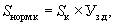 Sнорм.к. - нормативный размер земельного участка в кондоминиуме, м2;Sк - общая площадь жилых помещений в кондоминиуме, м2Уз.д. - удельный показатель земельной доли для зданий разной этажностиТаблица 3.3. Расчет нормативного размера земельного участка в кондоминиумеОбразуемые, изменяемые и ликвидируемые земельные участкиПроектом межевания перераспределяются существующие земельные участки и образуются новые земельные участки. Информация по образуемым, сохраняемым и изменяемым земельным участкам представлена в таблице 3.4.Таблица 3.4 Сведения об образуемых,  изменяемых и сохраняемых земельных участкахУстановление красных линийКрасные линии устанавливаются в соответствии с СП 42.13330.2016 «Градостроительство. Планировка и застройка городских и сельских поселений» и действующими Нормативами градостроительного проектирования городского округа город Салават Республики Башкортостан.Красные линии - линии, которые обозначают существующие, планируемые (изменяемые, вновь образуемые) границы территорий общего пользования и (или) границы территорий, занятых линейными объектами и (или) предназначенных для размещения линейных объектов.По красной линии магистральных улиц допускается размещение жилых домов со встроенными или встроенно-пристроенными помещениями общественного назначения, расположенными на первых этажах, кроме учреждений образования, с учетом расчетных показателей по факторам, ограничивающим вредное воздействие на жилую застройку согласно экологическим регламентам, а также решения вопросов транспортного обслуживания объектов в пределах территории квартала или микрорайона.Основные технико-экономические показатели проекта межеванияУправляющий делами Администрации                                            С.А. ЕвграфовНомер  п/пКадастровый номер объекта недвижимостиПлощадь или основная характеристикаКатегория  земельВеды  разрешенного  использованияКадастровая  стоимость  (руб)ПравоОграничение12345678102:59:070138:24788Земли  населённых  пунктовДля обслуживания училища3938130№ 02-04-15/020/2012-671  от 09.07.2012  (Постоянное (бессрочное) пользование);
№ 02-04-15/005/2008-113  от 08.05.2008  (Собственность)202:59:070138:36362Земли  населённых  пунктовДля обслуживания училища5232745№ 02-04-15/028/2007-774  от 14.12.2007  (Собственность);
№ 02-04/115-04/201/002/2016-3968/1  от 26.02.2016  (Постоянное (бессрочное) пользование)302:59:070138:51908Земли  населённых  пунктовДля реконструкции общежития11532047.4Данные отсутствуютДанные отсутствуют402:59:070138:6456 +1-7Земли  населённых  пунктовДля строительства детского кафе3959995.2№ 02-04-15/019/2007-644  от 16.10.2007  (Аренда)502:59:070138:81110+/-12Земли  населённых  пунктовЗанимаемый 4-х этажным жилым домом6742584Данные отсутствуютДанные отсутствуют602:59:070138:912 +/-1Земли  населённых  пунктовДля обслуживания магазина104452.8Данные отсутствуютДанные отсутствуют702:59:070138:1215+/-1Земли  населённых  пунктовДля обслуживания остановочного павильона с торговым киоском133607.1№ 02-04-15/001/2012-136  от 07.02.2012  (Аренда)802:59:070138:13748 +/-10Земли  населённых  пунктовДля обслуживания, эксплуатации и благоустройства многоквартирных жилых домов4539881.28Данные отсутствуютДанные отсутствуют902:59:070138:142107 +/-16Земли  населённых  пунктовДля обслуживания, эксплуатации и благоустройства многоквартирных жилых домов12724552.26Данные отсутствуютДанные отсутствуют1002:59:070138:151359 +/-13Земли  населённых  пунктовДля обслуживания, эксплуатации и благоустройства многоквартирных жилых домов8180554.86Данные отсутствуютДанные отсутствуют1102:59:070138:162567 +/-18Земли  населённых  пунктовДля  обслуживания, эксплуатации и благоустройства многокварти рн ых жилых домов15415091.7Данные отсутствуютДанные отсутствуют1202:59:070138:17735 +/-9Земли  населённых  пунктовДля  обслуживания, эксплуатации и благоустройства многокварти рн ых жилых домов4468704.45Данные отсутствуютДанные отсутствуют1302:59:070138:130 (Граница участка много контурная. Количество контуров - 9)12 +/-1Земли  населённых  пунктовПод объекты газоснабжения7781.4№ 02:59:070138:130-02/115/2018-2  от 13.09.2018  (Аренда)1402:59:070138:36560 +/-3Земли  населённых  пунктовВременные объекты мелкорозничной торговли: торговые киоски521497.8№ 02-04/115-04/215/007/2015-622/2  от 13.05.2015  (Аренда)№п.пУчреждениеМощностьНормативный показатель на 1 ед.КадастровыйномерСуществующая площадь земельного участка, м2Расчетная площадь земельного участка, м2Проектная площадь земельного участка, м21ГАПОУ «Салаватский медицинский колледж», ул. Фурманова, 45705502:59:070138:24788313504372,872Филиал ГБПОУ «Уфимский колледж индустрии питания и сервиса», ул. Чекмарева, 5/73007502:59:070138:36362225005694,18АдресТип объектаКол- во квартирКол-во прожива- ющих в домеПлощадь застройкиПлощадь автопарковки машинОзеленениеПлощадка для игр детейФизкультурно-спортивная площадкаПлощадки для отдыха взрослого населенияХозяйственные площадки (контейнерные)Площадки для выгула собакОбщая площадь АдресТип объектаКол- во квартирКол-во прожива- ющих в домеПлощадь застройкиПлощадь автопарковки машинОзеленениеПлощадка для игр детейФизкультурно-спортивная площадкаПлощадки для отдыха взрослого населенияХозяйственные площадки (контейнерные)Площадки для выгула собакОбщая площадь АдресТип объектаКол- во квартирКол-во прожива- ющих в домеПлощадь застройкиПлощадь автопарковки машинОзеленениеПлощадка для игр детейФизкультурно-спортивная площадкаПлощадки для отдыха взрослого населенияХозяйственные площадки (контейнерные)Площадки для выгула собакОбщая площадь АдресТип объектаКол- во квартирКол-во прожива- ющих в домеПлощадь застройкиПлощадь автопарковки машинОзеленениеПлощадка для игр детейФизкультурно-спортивная площадкаПлощадки для отдыха взрослого населенияХозяйственные площадки (контейнерные)Площадки для выгула собакОбщая площадь Гагарина 16/ Фурманова 2Жилой дом42941175,72105056465,8949,45,649,42973,96Гагарина 18Жилой дом4888982,71120052861,6888,85,288,82883,19Чекмарёва 3Жилой дом681721216,3317001032120,417217,210,3217,24285,45Советская 5Жилой дом4896735,54120057667,2969,65,769,62699,7Фурманова 8/ Советская 3Жилой дом3260472,2800360426063,661749,8Фурманова 6Жилой дом3266472,0980039646,2666,63,966,61797,45Фурманова 4аЖилой дом901521330,652250912106,415215,29,1215,24790,57Наименование управляющих организаций (включая ТСЖ) / адресАдрес МКДГод построй-киКол-во этажей в домеКол-во подъез-довКол-во квар-тирКол-во прожи-вающих в домеОбщая площадь домаОбщая площадь жилых помещ-енийОбщая пло-щадь нежи-лых поме-щенийУдельный показатель земельной долиНорма-тивный размер земель-ного участка123456789101112ООО "Жилкомзаказчик"Гагарина 16/ Фурманова 2195845429431142752,9361,11,111963,05ООО "Жилкомзаказчик"Гагарина 1819584348882688,82688,81,492091,79ООО "Жилкомзаказчик"Чекмарёва 3195842681722974,42837,1137,31,132640,97ООО "Жилкомзаказчик"Советская 519594348962010,52010,50,861866,82ООО "Жилкомзаказчик"Фурманова 8/ Советская 319604232601277,51277,51,051223,70ООО "Жилкомзаказчик"Фурманова 619604232661275,11275,11,131222,91ООО "Жилкомзаказчик"Фурманова 4а199754901523794,33794,31,153508,44Перечень образуемых, изменяемых и сохраненных участковПеречень образуемых, изменяемых и сохраненных участковПеречень образуемых, изменяемых и сохраненных участковПеречень образуемых, изменяемых и сохраненных участковПеречень образуемых, изменяемых и сохраненных участковУсловный № земельного участкаОбъектПланируемый вид разрешенного использованияТип земельного участкаПлощадь проектная, м21ПаркДля объектов общественно-делового значенияобразуемый20317,662Административное зданиеДля объектов общественно-делового значенияизменяемый5333Жилой домМногоэтажная жилая застройка 
(Среднеэтажная жилая застройка) 2.5 (4КЖ)изменяемый3291,344Жилой домМногоэтажная жилая застройка 
(Среднеэтажная жилая застройка) 2.5 (4КЖ)изменяемый4291,325МагазинДля объектов общественно-делового значенияизменяемый115,66Жилой домМногоэтажная жилая застройка 
(Среднеэтажная жилая застройка) 2.5 (5КЖ)изменяемый4847,757Жилой домМногоэтажная жилая застройка 
(Среднеэтажная жилая застройка) 2.5 (5КЖ)изменяемый5530,538Медицинский колледжДля объектов общественно-делового значенияизменяемый4372,879ТПКоммунальное обслуживание 3.1изменяемый92,5510Жилой домМногоэтажная жилая застройка 
(Среднеэтажная жилая застройка) 2.5 (4КЖ)изменяемый2034,9511Колледж индустрии питания и сервисаДля объектов общественно-делового значенияизменяемый5694,1812Жилой домМногоэтажная жилая застройка 
(Среднеэтажная жилая застройка) 2.5 (4КЖ)изменяемый1829,7613Жилой домМногоэтажная жилая застройка 
(Среднеэтажная жилая застройка) 2.5 (4КЖ)изменяемый2332,5414Административное зданиеДля объектов общественно-делового значенияизменяемый1092,8415Улично-дорожная сетьЗемельные участки (территории) общего пользования 12.0образуемый3316,0116Улично-дорожная сетьЗемельные участки (территории) общего пользования 12.0образуемый2884,617Улично-дорожная сетьЗемельные участки (территории) общего пользования 12.0образуемый2346,518Улично-дорожная сетьЗемельные участки (территории) общего пользования 12.0образуемый1912,7819Улично-дорожная сетьЗемельные участки (территории) общего пользования 12.0образуемый3428,492002:59:070138:130(1)Для размещения газопроводовсохраняемый12102:59:070138:130(2)Для размещения газопроводовсохраняемый3,962202:59:070138:130(3)Для размещения газопроводовсохраняемый12302:59:070138:130(4)Для размещения газопроводовсохраняемый12402:59:070138:130(5)Для размещения газопроводовсохраняемый12502:59:070138:130(6)Для размещения газопроводовсохраняемый12602:59:070138:130(7)Для размещения газопроводовсохраняемый12702:59:070138:130(8)Для размещения газопроводовсохраняемый12802:59:070138:130(9)Для размещения газопроводовсохраняемый1Условный № образуемого земельного участкаПланируемый вид разрешенного использованияПлощадь в границах квартала, м²1Ранее сформированные земельные участки11,962Изменяемые земельные участки36059,233Образуемые земельные участки34206,04Всего70277,23